Autor del metadato: Luis Alejandro Castellanos FajardoShp:	GP_SueCMha.shpTítulo:   Cuenca Media del Río Usumacinta (México) | Relieve - LitologíaResumen: Contiene la información del relieve y la distribución de las características de las rocas, superficiales, las que afloran o las que están cubiertas sólo por la capa de materiales no consolidados, alterados, como fragmentos de roca, granos minerales y todos los otros depósitos superficiales, suelo y vegetación.Propósito: Contar con información de Relieve y Litológica para el análisis físico de la Cuenca Media del Río Usumacinta.Fecha de publicación: 2016Colaboradores: Daniel López López, Aristides Saavedra Guerrero, Luis Alejandro Castellanos Fajardo.Editor: CentroGeoFuente: Cartas geológicas 1:250,000 digitales que cubren la zona de estudio, INEGI. Modelo digital de elevación INEGI, CEM 3.0, modelo digital de elevación a 15 m. tamaño de pixel.Información de la Extensión GeográficaOeste: -92.133493° 	Este: -90.354704 ° Norte: 17.496647°	Sur: 16.065021°Formato de Presentación: Mapa digitalTipo de Representación Espacial: VectorialMedio de Procesamiento: ArcMap Versión 6.2 (Build 9200); Esri ArcGIS 10.2.2.3552Extensión Geográfica* West longitude	-92.133493* East longitude	-90.354704* North latitude	17.496647* South latitude	16.065021* Extent contains the resource YesExtensión en el sistema de coordenadas del elemento* West longitude	592675.281943* East longitude	592675.281943* South latitude	1777909.941020* North latitude	1934710.268527* Extent contains the resource YesReferencia Espacial* Type Projected* Geographic coordinate reference GCS_WGS_1984* Projection WGS_1984_UTM_Zone_15NDetalles de las Coordenadas de Referencia  Sistema de Coordenadas Proyectadas   Well-known identifier 32615X origin -5120900Y origin -9998100XY scale  450445547.3910538Z origin -100000Z scale 10000M origin -100000M scale 10000XY tolerance 0.001Z tolerance 0.001M tolerance 0.001High precision trueLatest well-known identifier 32615Well-known textPROJCS["WGS_1984_UTM_Zone_15N",GEOGCS["GCS_WGS_1984",DATUM["D_WGS_1984",SPHEROID["WGS_1984",6378137.0,298.257223563]],PRIMEM["Greenwich",0.0],UNIT["Degree",0.0174532925199433]],PROJECTION["Transverse_Mercator"],PARAMETER["False_Easting",500000.0],PARAMETER["False_Northing",0.0],PARAMETER["Central_Meridian",-93.0],PARAMETER["Scale_Factor",0.9996],PARAMETER["Latitude_Of_Origin",0.0],UNIT["Meter",1.0],AUTHORITY["EPSG",32615]]Tipo de Geometría: PolígonoDatos de contacto interno: Aristides Saavedra, asaavedra@centrogeo.org.mx  Fecha inicio de temporal: 2016Fecha final de temporal: 2016Historia del procesamiento: Con base en los valores de las cartas geológicas, e información del relieve e imágenes de satélite, se analizó y crearon las unidades de relieve y litológicas.  Palabras clave: Geología, litología, Cuenca Media del Río Usumacinta.Atributos: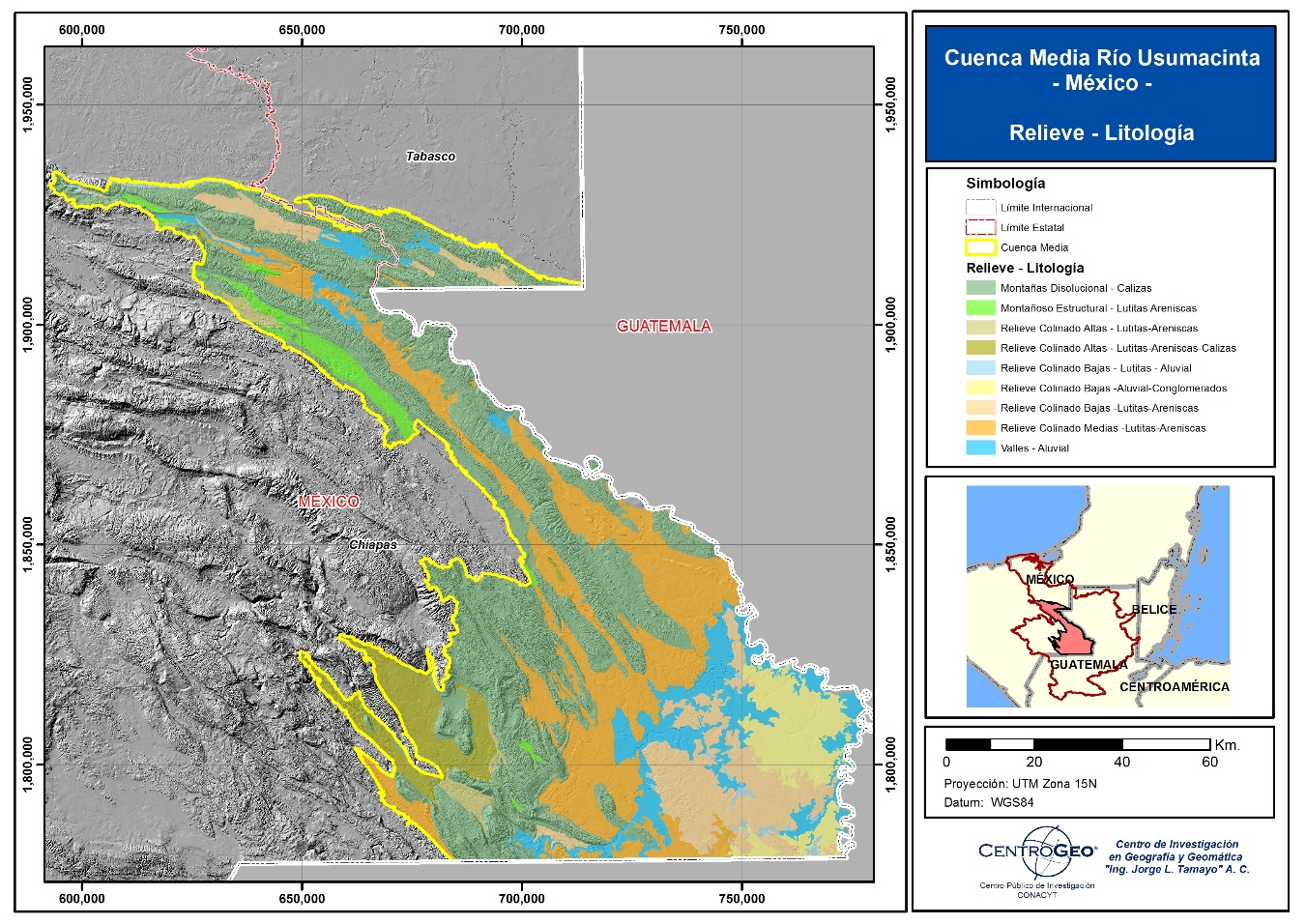 Nombre del campoDescripciónRel_lito_1Relieve y Litología